Great Bradley Church, Suffolk: Grave Number 35Matthew Winston ClaydonMatthew Winston Claydon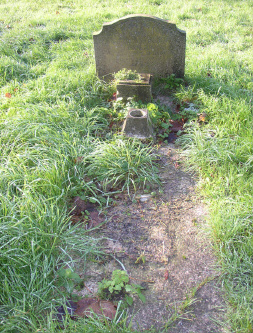 IN LOVING MEMORY OF
MATTHEW WINSTON
CHARLTON
WHO DIED 12TH APRIL 1958
AGED 58 YEARS

AT REST 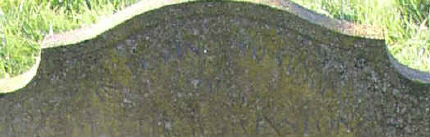 